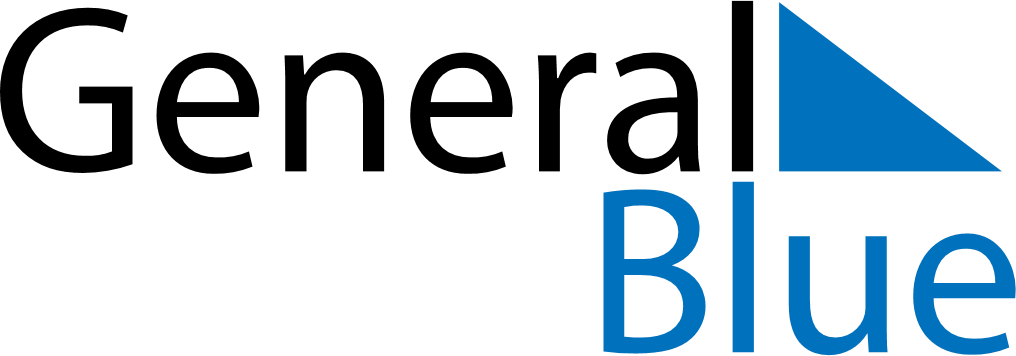 June 2019June 2019June 2019LiechtensteinLiechtensteinSundayMondayTuesdayWednesdayThursdayFridaySaturday123456789101112131415PentecostWhit Monday16171819202122Corpus ChristiFeiertagsbrücke2324252627282930